EXPEDITION ROUTE CARD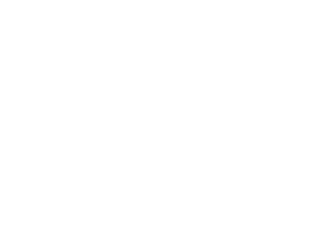 Date of expedition:01/03/22Date of expedition:01/03/22Day number:1Names of team members:Names of team members:Names of team members:Team Name: Mendip 1Name of School: Mendip 1
Level: Bronze / Silver / GoldTeam Name: Mendip 1Name of School: Mendip 1
Level: Bronze / Silver / GoldDate of expedition:01/03/22Date of expedition:01/03/22Day number:1Team Name: Mendip 1Name of School: Mendip 1
Level: Bronze / Silver / GoldTeam Name: Mendip 1Name of School: Mendip 1
Level: Bronze / Silver / GoldDate of expedition:01/03/22Date of expedition:01/03/22Day number:1Team Name: Mendip 1Name of School: Mendip 1
Level: Bronze / Silver / GoldTeam Name: Mendip 1Name of School: Mendip 1
Level: Bronze / Silver / GoldLegStart Location:Crook Peak CarparkWalking Speed (km/h):3General direction/ bearingDistancein kmHeight climbed in mTime Allowed For:Time Allowed For:Time Allowed For:Total Time for legEstimated Time of ArrivalSetting out time: Setting out time: Setting out time: LegStart Location:Crook Peak CarparkWalking Speed (km/h):3General direction/ bearingDistancein kmHeight climbed in mWalkingHeight ClimbedAim
 RestsMealsTotal Time for legEstimated Time of ArrivalBrief description of route to be followedBrief description of route to be followedEscape RouteLegGrid: ST 392 551Walking Speed (km/h):3General direction/ bearingDistancein kmHeight climbed in mWalkingHeight ClimbedAim
 RestsMealsTotal Time for legEstimated Time of ArrivalBrief description of route to be followedBrief description of route to be followedEscape Route1To: Crook PeakTo: Crook PeakNW1.6160m30min16minHead south east along contour then east up steep hill. Turn north west (left) and continue up path until top of hill.Head south east along contour then east up steep hill. Turn north west (left) and continue up path until top of hill.Downhill to the road or back to the car park.1Grid: ST 388 558Grid: ST 388 558NW1.6160m30min16minHead south east along contour then east up steep hill. Turn north west (left) and continue up path until top of hill.Head south east along contour then east up steep hill. Turn north west (left) and continue up path until top of hill.Downhill to the road or back to the car park.2To:  Kingswood car parkTo:  Kingswood car parkE3.8km70m1hr 20min7minFrom Crook peak head down (north east), straight over 2 sets of cross roads then uphill to trig point. Then back down until car park.From Crook peak head down (north east), straight over 2 sets of cross roads then uphill to trig point. Then back down until car park.Follow path out to the road on the north or south of Compton Hill.2Grid: ST 423 561Grid: ST 423 561E3.8km70m1hr 20min7minFrom Crook peak head down (north east), straight over 2 sets of cross roads then uphill to trig point. Then back down until car park.From Crook peak head down (north east), straight over 2 sets of cross roads then uphill to trig point. Then back down until car park.Follow path out to the road on the north or south of Compton Hill.3To:  Footpath Junction (WinterHead Hill)To:  Footpath Junction (WinterHead Hill)NE2.3km100m50min10minFollow path round to east and then north east, following Fence line. Take 4th path on the north (left) through Winterhead Hill Farm until path cross roads. Follow path round to east and then north east, following Fence line. Take 4th path on the north (left) through Winterhead Hill Farm until path cross roads. A38. Towards Oakridge Farm. Shipham Road3Grid: ST 442 571Grid: ST 442 571NE2.3km100m50min10minFollow path round to east and then north east, following Fence line. Take 4th path on the north (left) through Winterhead Hill Farm until path cross roads. Follow path round to east and then north east, following Fence line. Take 4th path on the north (left) through Winterhead Hill Farm until path cross roads. A38. Towards Oakridge Farm. Shipham Road4To:  Footpath / A38 junctionTo:  Footpath / A38 junctionNW1.13km325min3minTake path to the right (NW) downhill, through Winterhead. Over at cross road in minor road and follow it until the main road.Take path to the right (NW) downhill, through Winterhead. Over at cross road in minor road and follow it until the main road.Carry on towards A38 or back to Shipham road.4Grid: ST 433 579Grid: ST 433 579NW1.13km325min3minTake path to the right (NW) downhill, through Winterhead. Over at cross road in minor road and follow it until the main road.Take path to the right (NW) downhill, through Winterhead. Over at cross road in minor road and follow it until the main road.Carry on towards A38 or back to Shipham road.5To: Upland CottagesTo: Upland CottagesNW1.1km020min0Cross main road, follow footpath along fence line. Until minor road, go Left along road for 500m. Take path to right up to Uplands Cottages.Cross main road, follow footpath along fence line. Until minor road, go Left along road for 500m. Take path to right up to Uplands Cottages.Shipham Lane or back to A385Grid: ST 423 584Grid: ST 423 584NW1.1km020min0Cross main road, follow footpath along fence line. Until minor road, go Left along road for 500m. Take path to right up to Uplands Cottages.Cross main road, follow footpath along fence line. Until minor road, go Left along road for 500m. Take path to right up to Uplands Cottages.Shipham Lane or back to A386To: Mendip BasecampTo: Mendip BasecampNE1.3km80m25min8minTake path up to north into sandford woods then follow it to the right. Take gate on left just after the wood to get into campsite.Take path up to north into sandford woods then follow it to the right. Take gate on left just after the wood to get into campsite.Carry on to the campsite or back to Shipham Lane6Grid: ST 431 591Grid: ST 431 591NE1.3km80m25min8minTake path up to north into sandford woods then follow it to the right. Take gate on left just after the wood to get into campsite.Take path up to north into sandford woods then follow it to the right. Take gate on left just after the wood to get into campsite.Carry on to the campsite or back to Shipham Lane7To:To:7Grid:Grid:Totals:Totals:Totals:Totals:11.4km413m3hr 40min43minExpedition Aim: Expedition Aim: Expedition Aim: Expedition Aim: You must use the compulsory checkpoints. It will also be necessary to add your own checkpoints.
Use at least one route card per day. Start a new route card for each new day.You must use the compulsory checkpoints. It will also be necessary to add your own checkpoints.
Use at least one route card per day. Start a new route card for each new day.You must use the compulsory checkpoints. It will also be necessary to add your own checkpoints.
Use at least one route card per day. Start a new route card for each new day.You must use the compulsory checkpoints. It will also be necessary to add your own checkpoints.
Use at least one route card per day. Start a new route card for each new day.You must use the compulsory checkpoints. It will also be necessary to add your own checkpoints.
Use at least one route card per day. Start a new route card for each new day.You must use the compulsory checkpoints. It will also be necessary to add your own checkpoints.
Use at least one route card per day. Start a new route card for each new day.You must use the compulsory checkpoints. It will also be necessary to add your own checkpoints.
Use at least one route card per day. Start a new route card for each new day.You must use the compulsory checkpoints. It will also be necessary to add your own checkpoints.
Use at least one route card per day. Start a new route card for each new day.You must use the compulsory checkpoints. It will also be necessary to add your own checkpoints.
Use at least one route card per day. Start a new route card for each new day.You must use the compulsory checkpoints. It will also be necessary to add your own checkpoints.
Use at least one route card per day. Start a new route card for each new day.Expedition Aim: Expedition Aim: Expedition Aim: Expedition Aim: 